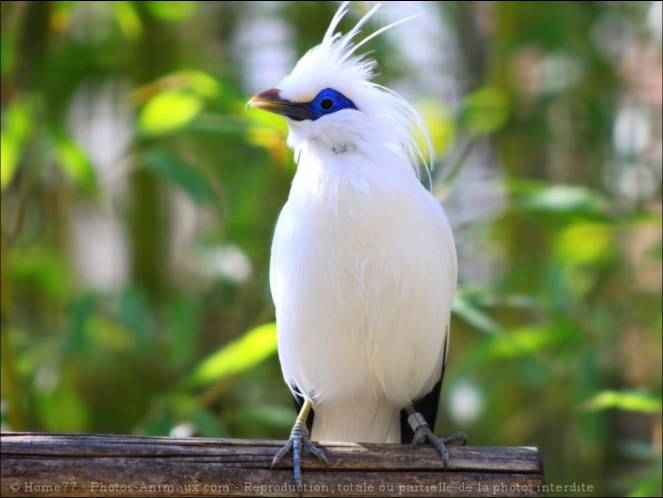 L'étourneau de Rothschild.C'est un bel oiseau très gracieux, tout blanc,Agrémenté d'une touche noire  aux extrémitésDes ailes et de la queue pour paraître charmant,Ses deux perles de vue sont de bleu maquillées.Sa huppe lui fait une séduisante coiffureParfois en bataille, certaines plumes sont rebelles.L'arrière s'étale sur son cou tel une chevelure.Son bec est puissant pour sa tête un peu frêle,Son allure est fière, son air  souvent étonné,Est-ce son regard fardé qui lui confèreCet effet de surprise, petite pointe d'anxiétéSur sa face allongée, fine et régulière.Qu'il est doux de les regarder s'aimer,Les yeux dans les yeux, les becs s'effleurentPour des petits baisers, leur récital est varié.Très bavards, ils peuvent chanter le jour à toute heure.Marie Laborde.